PROPORTIONNALITÉ Tout le cours les pourcentages en vidéo : https://youtu.be/1UV378tA_Hg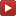 Partie 1 : Notion de proportionnalité (Rappel)Méthode : Utiliser la proportionnalité Vidéo https://youtu.be/qllXnid2UsE Vidéo https://youtu.be/Qd6FDygCqDIIl est conseillé de ne pas trop boire de soda. En effet, ces boissons contiennent beaucoup de sucre.  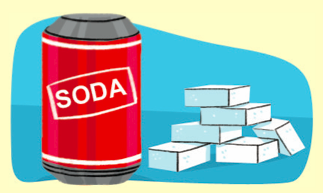 Sur une étiquette d’une canette de soda, on peut lire : « Teneur en sucre : 10,8 g pour 100 mL de boisson. »1) Quelle quantité de sucre contient une canette de 33 cL ?2) À combien de morceaux de sucre de 6 g cela correspond ?Correction1) On présente les données dans un tableau de proportionnalité :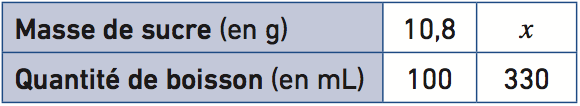 avec 33cL = 330 mLOn a donc, en effectuant le produit en croix :  = 330  10,8 : 100 = 35,64 g.Il y a donc 35,64 g de sucre dans la canette.2) On calcule le nombre de morceaux de sucre dans la canette : 35,64 : 6 = 5,94. Une canette de ce soda contient l’équivalent d’environ 6 morceaux de sucre.Partie 2 : Proportionnalité et représentation graphique (Rappel)Exemple : Soit la fonction linéaire  définie par  dont on donne un tableau de valeurs :Ce tableau est un tableau de proportionnalité. En effet, on obtient tous les nombres de la 2e  ligne du tableau en multipliant les nombres de la 1ère  ligne par 1,2. On a représenté les données du tableau dans un graphique. Les points sont alignés avec l’origine du repère.La représentation graphique d’une fonction linéaire est une droite passant par l’origine.Propriété : Sur un graphique, on reconnaît une situation de proportionnalité, lorsque cette situation est représentée par une droite qui passe par l’origine. Partie 3 : PourcentagesProportions (Rappel)Méthode : Utiliser une proportion exprimée en % Vidéo https://youtu.be/Ce6E56gsbY0On considère que  des jeunes aiment les maths. Sur un groupe de  élèves, combien d’entre eux devraient aimer les maths ?CorrectionOn cherche les  :Soit :Sur  élèves, on peut penser que  d’entre eux devraient aimer les maths.2) ÉvolutionsPropriétés : Augmenter un nombre de  revient à le multiplier par .Diminuer un nombre de  % revient à le multiplier par .Remarque : Cette propriété se généralise pour tout pourcentage. Par exemple, augmenter un nombre de 59% revient à le multiplier par .De façon générale :Augmenter un nombre de  revient à le multiplier par   .Diminuer un nombre de  revient à le multiplier par  . Vidéo https://youtu.be/-5QmcMuzy5IMéthode : Appliquer une augmentation ou une diminution en % Vidéo https://youtu.be/c2s_Fta0jCo Vidéo https://youtu.be/_HXPkDRYCYA1) Le prix d'un blouson qui coutait 160 € est réduit de 35 %. Calculer le nouveau prix du blouson.2) Le prix d'un survêtement qui coûtait 49 € est augmenté de 8 %.Calculer le nouveau prix du survêtement.Correction1) 160 € est le nombre de départ. Le prix est diminué de 35 %.Diminuer un nombre de 35 %, revient à le multiplier par .Calcul du nouveau prix après diminution : Le nouveau prix du blouson est de 104 €.2) 49 € est le nombre de départ. Le prix est augmenté de 8 %.Augmenter un nombre de 8 %, revient à le multiplier par .Calcul du nouveau prix après augmentation : Le nouveau prix du survêtement est de 52,92 €.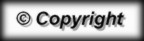 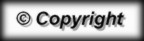 1235101213151,22,43,661214,415,618